INTERGROUPMEETING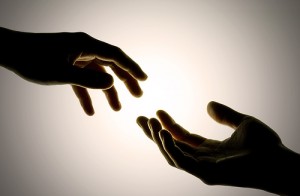 2nd Sunday of the Month6:00pmSDSOS ClubhouseJoin us in carrying the message to the still suffering alcoholic! Be of service in: Public Information, Cooperation with the Professional Community, or Treatment and Correctional Facilities. For more information contact: fm.picpc@gmail.com or fm.institutions@gmail.com